What to do today1. It’s story timeRead and enjoy the Hamilton story, Chicken’s Bad Dream by Ruth Merttens and Jackie Abey. Use the suggested Reading Strategies to deal with any new and tricky words you meet.2. Answering questions about a storyLook at the questions in the clouds on Tell Me About It.Read each question. Think about your answer.Tell someone in your family what you think.If you can, take Chicken’s Big Challenge and write your answers down in your neatest handwriting on the Answers page.3. Describing scary animalsThink about all the slightly scary animals that Chicken sees in her dreams.Pick one animal that you thought was a bit scary too.On Scary Animals, draw the animal and write a sentence saying what it looks like. Use really good words to describe your creature.Write another sentence saying why it is quite a scary animal. Use the word because in your sentence to explain why you think the animal is quite scary: I think a snake is scary because it...Now try this Fun-Time ExtraWhat good ideas do you have for someone who is a bit worried about going to bed?  On My Bedtime Advice, draw pictures and write captions for each piece of advice you have. (Leave the light on, don’t shut the door, cuddle up with a teddy, etc.)Reading StrategiesWhen you come across a word you don’t know, use these strategies to help you read it!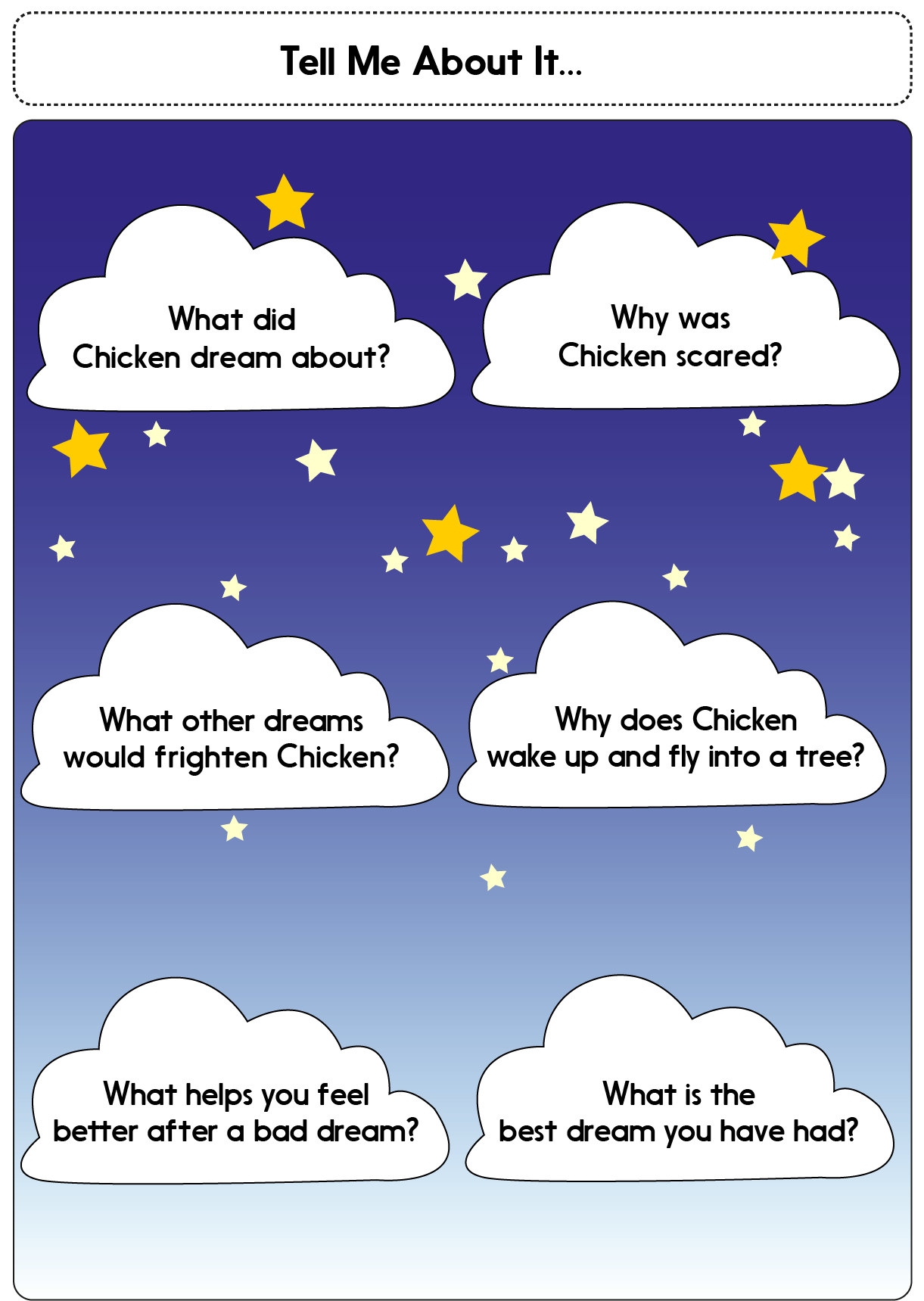 Answers Page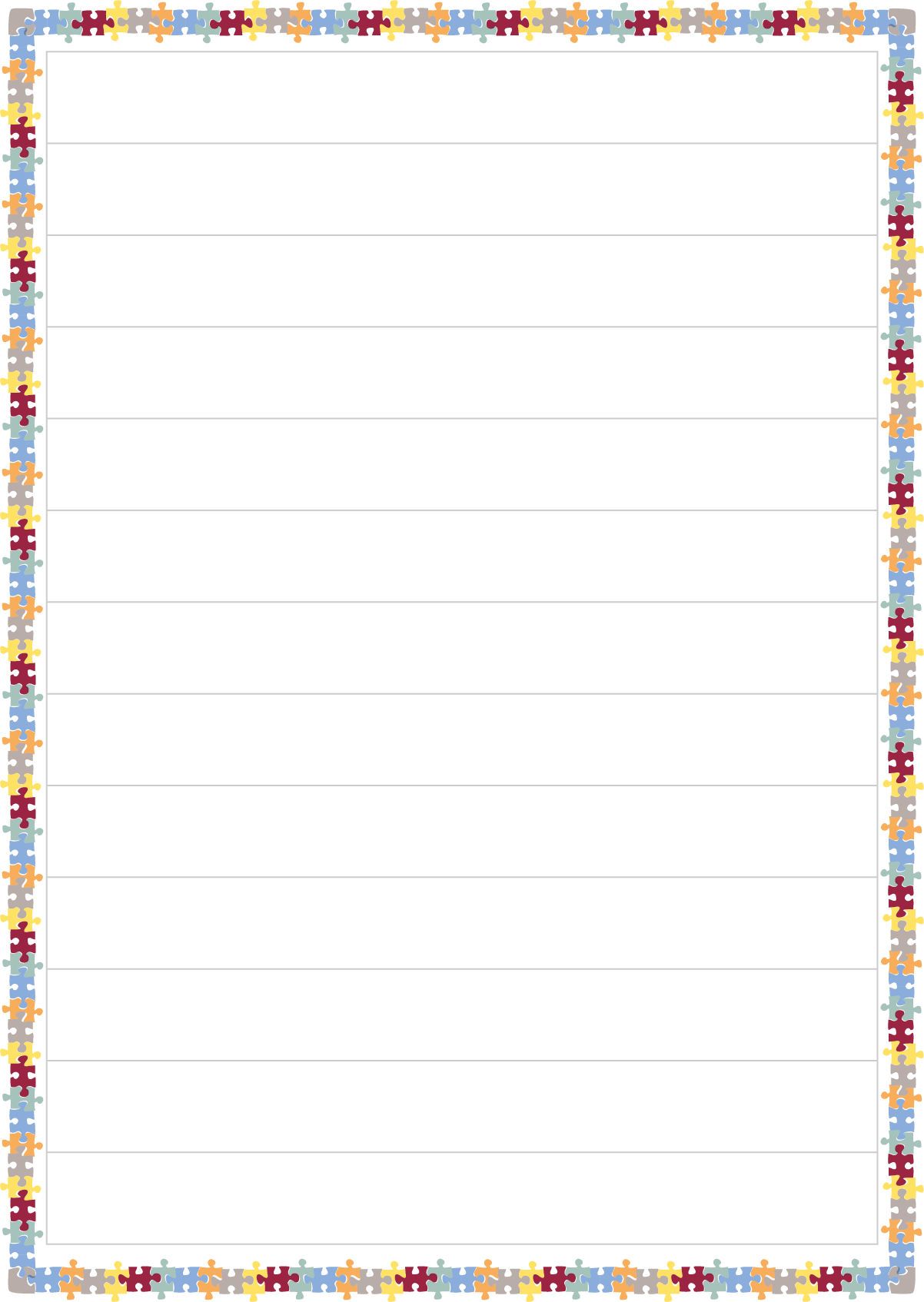 Scary Animals________________________________________________________________________________________________________________________________________________________________________________________________________________________________________________________________________________________________________________________________________________________________________________________________________________________________________________________________________________________________________________My advice if you are a bit scared at bedtimeSound out the wordFirst strategy to use!Sound out the wordFirst strategy to use!Break words into syllablese.g. go-ingLook for smaller words within wordsbe-foreSkip the word and read the rest of the sentence to work out what it saysDid the sentence you read make sense?Use the picturesRemember the textRemember Key Wordsis     the     to     and     with     I      amRemember Key Wordsis     the     to     and     with     I      am